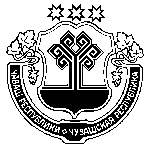 Чувашская Республика Собрание депутатов Сятракасинского сельского  поселения                        Моргаушского районаРЕШЕНИЕ                     Чувашская Республика Собрание депутатов Сятракасинского сельского  поселения                        Моргаушского районаРЕШЕНИЕ                     Чувашская Республика Собрание депутатов Сятракасинского сельского  поселения                        Моргаушского районаРЕШЕНИЕ                     Чăваш Республики Муркаш районĕн   Çатракасси ял   поселенийĕн депутачěсен пухăвĕ                        ЙЫШĂНУЧăваш Республики Муркаш районĕн   Çатракасси ял   поселенийĕн депутачěсен пухăвĕ                        ЙЫШĂНУЧăваш Республики Муркаш районĕн   Çатракасси ял   поселенийĕн депутачěсен пухăвĕ                        ЙЫШĂНУ02.10.2020ç. № С-1/602.10.2020 г. №С-1/6                     Деревня Сятракасы                                                                         Деревня Сятракасы                                                                         Деревня Сятракасы                                                     Çатракасси ялӗ Çатракасси ялӗ Çатракасси ялӗРуководствуясь постановлением Кабинета Министров Чувашской Республики от 02.10.2020 N 549 «О внесении изменений в некоторые постановления Кабинета Министров Чувашской Республики» Собрание депутатов Сятракасинского сельского поселения Моргаушского района Чувашской Республики решило:Внести следующие изменения в решение Собрания депутатов Сятракасинского сельского поселения Моргаушского района Чувашской Республики от  11 января 2018г.. № С-30/1 «О денежном содержании лиц, замещающих муниципальные должности и должности  муниципальной службы в органах местного самоуправления Сятракасинского сельского поселения  Моргаушского района  Чувашской Республики»:а) размеры должностных окладов и ежемесячного денежного поощрения лиц, замещающих муниципальные должности и должности муниципальной службы изложить согласно приложению № 1 к настоящему решению;б) размеры ежемесячных выплат за классный чин муниципального служащего в соответствии с присвоенными им классными чинами муниципальных служащих изложить согласно приложению № 2 к настоящему решению;2. Настоящее решение вступает в силу после его официального опубликования и распространяется на правоотношения,  возникшие  с 1 октября 2020 года.Глава Сятракасинского сельского поселения                                   Н.Г.НикитинаРАЗМЕРЫДОЛЖНОСТНЫХ ОКЛАДОВ И ЕЖЕМЕСЯЧНОГО ДЕНЕЖНОГОПООЩРЕНИЯ ЛИЦ, ЗАМЕЩАЮЩИХ  ДОЛЖНОСТИ МУНИЦИПАЛЬНОЙ СЛУЖБЫ   Приложение № 1к решению Собрания депутатов Сятракасинскогосельского поселения Моргаушского района Чувашской Республикиот  02 октября 2020 г. № С-1/6Приложение № 1к решению Собрания депутатов Сятракасинскогосельского поселения Моргаушского района Чувашской Республикиот  11 января 2018 г. № С-30/1РАЗМЕРЫЕЖЕМЕСЯЧНЫХ ВЫПЛАТ ЗА КЛАССНЫЙ ЧИН МУНИЦИПАЛЬНОГО СЛУЖАЩЕГО